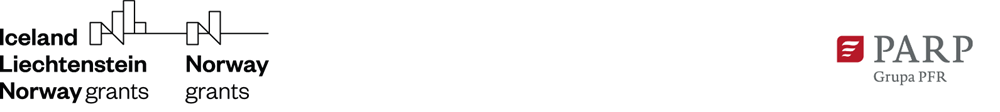 Lista  Wnioskodawców wybranych do udzielenia wsparcia w ramach naboru: Wsparcie na utworzenie partnerstwa (Travel Grants)L.P.Nazwa Wnioskodawcy1.21stopni Sp. z o.o.2.Agnieszka Chorzela3.Agnieszka Świtkiewicz-Blandzi Rekta Consulting4.Anders Stølan5.Asu Concept Design Alicja Sułek6.Auxilion Sp. z o.o.7.Bałtyckie Centrum Nurkowe "SEAWAVE" Adam Kozakiewicz8.BCF Spółka z ograniczoną odpowiedzialnością9.BIMdrone Magdalena Owczarek10.Bogusława Roszko11.Budoprof Sp. z o.o.12.Budosprzęt Kraków Sp. z o.o.13.Centrum Zarządzania Jakością INFOX Spółka z ograniczoną odpowiedzialnością Spółka komandytowa14.Consul.net Agata Skrzetuska15.Cube Sp. z o.o.16.DJL Dariusz Buchaniec17.Dom Plus Sp. z o.o.18.EarDoctor Sp. z o.o19.EduLAB Iwona Wróbel-Przebięda20.Edurewolucje sp. zo.o.21.EFEKT Firma Handlowo-Usługowa Marek Zawisza22.Electric Foil Sp z o.o.23.Eturia Sp. z o.o.24.EZAL MG Sp. z o.o. Sp. k.25.GEOGW Sp. z o.o.26.Greenfield Solutions Sp. z o.o.27.ICB Digital AS28.Idealactive Edyta Czerwińska29.InnoVius AS30.Instytut Doradztwa Sp. z o.o.31.JOY BOX Sp. z o.o.32.Klaster Inteligentnego Oświetlenia Sp. z o.o.33.Lucet Capital sp. z o.o.34.Luminaris Patrycja Dendor35.Manufaktura Meble sp. z o.o.36.Marine Technology Sp. z o.o.37.Mentor Sp. z o.o.38.MILKE INWESTYCJE Sp. z o.o.39.ML CLUB Sp. z o.o.40.Niepubliczny Zakład Opieki Zdrowotnej Firma Lekarska KAMA lek. med. Marek Szewczyk, lek. med. Katarzyna Szewczyk41.PAPER TRADING GROUP Sp. z o.o.42.Paweł Lisiecki Brandbox BPL43.Podkarpackie Stowarzyszenie dla Aktywnych Rodzin44.Polska Grupa Pożyczkowa Sp. z o.o.45.PPHU Różański Ryszard Pod Różami46.Pracownia Architektury Joanna Wachowicz47.Pracownia Psychologiczna INTERAKCJE - Anna Górka48.PRACTICAL MATTERS Sp. z o.o. 49.Przedsiębiorstwo Farmaceutyczne Okoniewscy VETOS-FARMA sp. z o.o.50.RAWICOM spółka z ograniczoną odpowiedzialnością spółka komandytowa51.REUBEN Sp. z o.o.52.ROTULA GROUP Sp. z o.o.53.Scantek Sp. z o.o.54.SmartPack Sp. z o.o.55.Startup Development House Sp. z o.o.56.Vigilo Sp. z o.o.57.Vizyble Sp. z o.o.58.WAI Environmental Solutions AS59.WindTAK Sp. z o.o.